SEMANA 27EspañolSesión 1. Fecha de aplicación__________________SOCIALIZACIÓNSesión 2. Fecha de aplicación__________________INICIOSesión 3. Fecha de aplicación__________________DESARROLLOSesión 4. Fecha de aplicación__________________Sesión 5. Fecha de aplicación__________________MatemáticasCiencias NaturalesSesión 1. Fecha de aplicación__________________Sesión 2. Fecha de aplicación__________________Sesión 3. Fecha de aplicación__________________La Entidad donde VivoSesión 1. Fecha de aplicación__________________Sesión 2. Fecha de aplicación__________________Formación Cívica y ÉticaSesión 1. Fecha de aplicación__________________Educación ArtísticaSesión 1. Fecha de aplicación__________________Práctica social del lenguaje:Práctica social del lenguaje:Práctica social del lenguaje:Tipo de texto:Describir un proceso de fabricación o manufactura.Describir un proceso de fabricación o manufactura.Describir un proceso de fabricación o manufactura.Descriptivo.Aprendizajes esperadosTemas de reflexiónProducciones para el desarrollo del proyectoProducciones para el desarrollo del proyecto- Describe un proceso cuidando la secuencia de la información.- Recupera información relevante mediante notas y la emplea al redactar un texto.- Conoce la función y las características de los diagramas.Comprensión e interpretación- Importancia del orden temporal de presentación de los acontecimientos en un proceso.- Información presentada en diagramas para describir un proceso.Búsqueda y manejo de información- Elementos que permiten identificar información en un texto (encabezados, títulos, subtítulos, recuadros).- Empleo de notas para apoyar la redacción de un texto propio.Propiedades y tipos de textos- Características de los textos descriptivos.- Características y función de los diagramas.Conocimiento del sistema de escritura y ortografía- Puntos para separar oraciones, y comas para enumerar.Aspectos sintácticos y semánticos- Nexos temporales para enlazar oraciones (primero, segundo, mientras, finalmente, para que, cuando).- Verbos en presente de indicativo.- Discusión sobre procesos de fabricación o manufactura.- Notas con información de diversas fuentes sobre procesos de fabricación o manufactura.- Diagrama que describa las etapas del proceso seleccionado para facilitar su descripción.- Borradores de texto que describan la información sobre el proceso de fabricación o manufactura, que cumplan con las siguientes características:Información clara.Convenciones ortográficas.Emplea el presente de indicativo para describir etapas del proceso.Palabras de enlace para vincular las diferentes etapas.Integre acotaciones, pies de ilustración o esquemas que den claridad al texto.Producto final- Textos descriptivos para exponer a la comunidad escolar.- Discusión sobre procesos de fabricación o manufactura.- Notas con información de diversas fuentes sobre procesos de fabricación o manufactura.- Diagrama que describa las etapas del proceso seleccionado para facilitar su descripción.- Borradores de texto que describan la información sobre el proceso de fabricación o manufactura, que cumplan con las siguientes características:Información clara.Convenciones ortográficas.Emplea el presente de indicativo para describir etapas del proceso.Palabras de enlace para vincular las diferentes etapas.Integre acotaciones, pies de ilustración o esquemas que den claridad al texto.Producto final- Textos descriptivos para exponer a la comunidad escolar.Estándares que se favorecen:Estándares que se favorecen:Estándares que se favorecen:Competencias que se favorecen:1. Procesos de lectura e interpretación de textos1.2. Infiere el contenido de un texto a partir de los índices, encabezados, títulos y subtítulos.1.6. Identifica los textos adecuados y los fragmentos específicos para obtener, corroborar o contrastar información sobre un tema determinado.1.12. Interpreta adecuadamente, de manera cercana a la convencional, los signos de puntuación en la lectura: punto, coma, signos de exclamación, signos de interrogación, guión y tilde.2. Producción de textos escritos2.2. Entiende que los diferentes tipos de texto requieren formas particulares de escritura, por lo que adapta sus producciones al tipo de texto que elabora.2.3. Recupera información de diferentes fuentes y las emplea para desarrollar argumentos al redactar un texto.2.4. Realiza las adaptaciones necesarias al lenguaje oral para producir textos escritos.2.5. Ordena las oraciones de un texto escrito de manera coherente.2.7. Valora la importancia de la revisión y corrección para mejorar los textos producidos y lograr su comprensión.2.8. Describe un proceso, fenómeno o situación en orden cronológico.2.10. Emplea convencionalmente el uso de mayúsculas y puntuación en párrafos.3.  Producción de textos orales y participación en eventos comunicativos3.1. Comunica sus ideas, escucha a sus compañeros con atención y respeta turnos al hablar.3.2. Expone información de manera oral y considera la que otros le proporcionan para enriquecer su conocimiento.3.5. Describe de forma oral situaciones, personas, objetos, lugares, acontecimientos y escenarios simples de manera efectiva.4. Conocimiento de las características, función y uso del lenguaje 4.3. Conoce el uso de las letras mayúsculas al escribir nombres propios e identifica los párrafos a partir de marcadores textuales, como mayúsculas y punto final.4.7. Introduce la puntuación adecuada para oraciones o elementos de un listado.5. Actitudes hacia el lenguaje5.2. Desarrolla disposición por leer, escribir, hablar o escuchar.5.3. Desarrolla una actitud positiva para seguir aprendiendo por medio del lenguaje escrito.5.8. Desarrolla un concepto positivo de sí mismo como lector, escritor, hablante u oyente; además, desarrolla el gusto por leer, escribir, hablar y escuchar.1. Procesos de lectura e interpretación de textos1.2. Infiere el contenido de un texto a partir de los índices, encabezados, títulos y subtítulos.1.6. Identifica los textos adecuados y los fragmentos específicos para obtener, corroborar o contrastar información sobre un tema determinado.1.12. Interpreta adecuadamente, de manera cercana a la convencional, los signos de puntuación en la lectura: punto, coma, signos de exclamación, signos de interrogación, guión y tilde.2. Producción de textos escritos2.2. Entiende que los diferentes tipos de texto requieren formas particulares de escritura, por lo que adapta sus producciones al tipo de texto que elabora.2.3. Recupera información de diferentes fuentes y las emplea para desarrollar argumentos al redactar un texto.2.4. Realiza las adaptaciones necesarias al lenguaje oral para producir textos escritos.2.5. Ordena las oraciones de un texto escrito de manera coherente.2.7. Valora la importancia de la revisión y corrección para mejorar los textos producidos y lograr su comprensión.2.8. Describe un proceso, fenómeno o situación en orden cronológico.2.10. Emplea convencionalmente el uso de mayúsculas y puntuación en párrafos.3.  Producción de textos orales y participación en eventos comunicativos3.1. Comunica sus ideas, escucha a sus compañeros con atención y respeta turnos al hablar.3.2. Expone información de manera oral y considera la que otros le proporcionan para enriquecer su conocimiento.3.5. Describe de forma oral situaciones, personas, objetos, lugares, acontecimientos y escenarios simples de manera efectiva.4. Conocimiento de las características, función y uso del lenguaje 4.3. Conoce el uso de las letras mayúsculas al escribir nombres propios e identifica los párrafos a partir de marcadores textuales, como mayúsculas y punto final.4.7. Introduce la puntuación adecuada para oraciones o elementos de un listado.5. Actitudes hacia el lenguaje5.2. Desarrolla disposición por leer, escribir, hablar o escuchar.5.3. Desarrolla una actitud positiva para seguir aprendiendo por medio del lenguaje escrito.5.8. Desarrolla un concepto positivo de sí mismo como lector, escritor, hablante u oyente; además, desarrolla el gusto por leer, escribir, hablar y escuchar.1. Procesos de lectura e interpretación de textos1.2. Infiere el contenido de un texto a partir de los índices, encabezados, títulos y subtítulos.1.6. Identifica los textos adecuados y los fragmentos específicos para obtener, corroborar o contrastar información sobre un tema determinado.1.12. Interpreta adecuadamente, de manera cercana a la convencional, los signos de puntuación en la lectura: punto, coma, signos de exclamación, signos de interrogación, guión y tilde.2. Producción de textos escritos2.2. Entiende que los diferentes tipos de texto requieren formas particulares de escritura, por lo que adapta sus producciones al tipo de texto que elabora.2.3. Recupera información de diferentes fuentes y las emplea para desarrollar argumentos al redactar un texto.2.4. Realiza las adaptaciones necesarias al lenguaje oral para producir textos escritos.2.5. Ordena las oraciones de un texto escrito de manera coherente.2.7. Valora la importancia de la revisión y corrección para mejorar los textos producidos y lograr su comprensión.2.8. Describe un proceso, fenómeno o situación en orden cronológico.2.10. Emplea convencionalmente el uso de mayúsculas y puntuación en párrafos.3.  Producción de textos orales y participación en eventos comunicativos3.1. Comunica sus ideas, escucha a sus compañeros con atención y respeta turnos al hablar.3.2. Expone información de manera oral y considera la que otros le proporcionan para enriquecer su conocimiento.3.5. Describe de forma oral situaciones, personas, objetos, lugares, acontecimientos y escenarios simples de manera efectiva.4. Conocimiento de las características, función y uso del lenguaje 4.3. Conoce el uso de las letras mayúsculas al escribir nombres propios e identifica los párrafos a partir de marcadores textuales, como mayúsculas y punto final.4.7. Introduce la puntuación adecuada para oraciones o elementos de un listado.5. Actitudes hacia el lenguaje5.2. Desarrolla disposición por leer, escribir, hablar o escuchar.5.3. Desarrolla una actitud positiva para seguir aprendiendo por medio del lenguaje escrito.5.8. Desarrolla un concepto positivo de sí mismo como lector, escritor, hablante u oyente; además, desarrolla el gusto por leer, escribir, hablar y escuchar.- Emplear el lenguaje para comunicarse y como instrumento para aprender.- Identificar las propiedades del lenguaje en diversas situaciones comunicativas.- Analizar la información y emplear el lenguaje para la toma de decisiones.- Valorar la diversidad lingüística y cultural de México.APRENDIZAJES ESPERADOSPRODUCCIÓNTEMAS DE REFLEXIÓNTEMA DE LA SESIÓNBorradores de texto que describan la información sobre el proceso de fabricación o manufactura, que cumplan con las siguientes características:- Información clara.- Convenciones ortográficas.- Emplea el presente de indicativo para describir etapas del proceso.- Palabras de enlace para vincular las diferentes etapas.- Integre acotaciones, pies de ilustración o esquemas que den claridad al texto.Borradores.SECUENCIA DIDÁCTICAEVALUACIÓNINICIOComentar las características de un texto descriptivo para recordarlas:–Convenciones ortográficas.–Emplea el presente de indicativo para describir etapas del proceso.–Palabras de enlace para vincular las diferentes etapas.–Integra acotaciones, pies de ilustración o esquemas que den claridad al texto.DESARROLLOPedir que elijan un producto para que hagan una descripción acerca de su fabricación.Solicitar que les pidan a sus papás o maestro que les ayuden a investigar acerca del proceso de fabricación de dicho producto.Indicar: Toma nota de los pasos más importantes.Comentar que si es necesario elaborar dibujos, lo hagan.Pedir que reúnan la información que rescataron y escriban en su cuaderno el texto descriptivo del proceso que eligieron.Comentar que es importante que hagan uso de la coma, el punto y las mayúsculas  de manera correcta.Pedir que estén atentos a la secuencia de pasos que escriban, ya que debe ser clara y ordenada para que el lector la comprenda.Comentar que pueden agregar algunos recuadros o algunas anotaciones de pie de imagen.CIERREPedir que, al final del escrito agreguen, si lo consideran necesario, un diagrama para que su procedimiento esté mejor explicado y resulte más fácil de comprender para el lector.RECURSO.-  Borrador del texto descriptivoCRITERIO.-  Realizan un  borrador de un texto descriptivo que cumple con las características necesarias.INICIOComentar las características de un texto descriptivo para recordarlas:–Convenciones ortográficas.–Emplea el presente de indicativo para describir etapas del proceso.–Palabras de enlace para vincular las diferentes etapas.–Integra acotaciones, pies de ilustración o esquemas que den claridad al texto.DESARROLLOPedir que elijan un producto para que hagan una descripción acerca de su fabricación.Solicitar que les pidan a sus papás o maestro que les ayuden a investigar acerca del proceso de fabricación de dicho producto.Indicar: Toma nota de los pasos más importantes.Comentar que si es necesario elaborar dibujos, lo hagan.Pedir que reúnan la información que rescataron y escriban en su cuaderno el texto descriptivo del proceso que eligieron.Comentar que es importante que hagan uso de la coma, el punto y las mayúsculas  de manera correcta.Pedir que estén atentos a la secuencia de pasos que escriban, ya que debe ser clara y ordenada para que el lector la comprenda.Comentar que pueden agregar algunos recuadros o algunas anotaciones de pie de imagen.CIERREPedir que, al final del escrito agreguen, si lo consideran necesario, un diagrama para que su procedimiento esté mejor explicado y resulte más fácil de comprender para el lector.RECURSOS DIDÁCTICOSINICIOComentar las características de un texto descriptivo para recordarlas:–Convenciones ortográficas.–Emplea el presente de indicativo para describir etapas del proceso.–Palabras de enlace para vincular las diferentes etapas.–Integra acotaciones, pies de ilustración o esquemas que den claridad al texto.DESARROLLOPedir que elijan un producto para que hagan una descripción acerca de su fabricación.Solicitar que les pidan a sus papás o maestro que les ayuden a investigar acerca del proceso de fabricación de dicho producto.Indicar: Toma nota de los pasos más importantes.Comentar que si es necesario elaborar dibujos, lo hagan.Pedir que reúnan la información que rescataron y escriban en su cuaderno el texto descriptivo del proceso que eligieron.Comentar que es importante que hagan uso de la coma, el punto y las mayúsculas  de manera correcta.Pedir que estén atentos a la secuencia de pasos que escriban, ya que debe ser clara y ordenada para que el lector la comprenda.Comentar que pueden agregar algunos recuadros o algunas anotaciones de pie de imagen.CIERREPedir que, al final del escrito agreguen, si lo consideran necesario, un diagrama para que su procedimiento esté mejor explicado y resulte más fácil de comprender para el lector.Borradores del texto descriptivo.PÁGINAS DEL LIBRO DEL ALUMNO.- 108 - 115PÁGINAS DEL LIBRO DEL ALUMNO.- 108 - 115Notas:___________________________________________________________________________________________________________________________ ________________________________________________________________________________________________________________________________Notas:___________________________________________________________________________________________________________________________ ________________________________________________________________________________________________________________________________APRENDIZAJES ESPERADOSPRODUCCIÓNTEMAS DE REFLEXIÓNTEMA DE LA SESIÓNTextos descriptivos para exponer a la comunidad escolar.Mi texto descriptivo.SECUENCIA DIDÁCTICAEVALUACIÓNINICIOPreguntar: ¿Los datos que escribiste en tu borrador son correctos?, ¿Estás convencido de la descripción que elaboraste del proceso de fabricación?DESARROLLOPedir que escriban en una hoja de rotafolio su texto descriptivo.Comentar que pueden apoyarse de un ordenador si les es posible.Indicar: Agrega imágenes y recuadros, para que la presentación sea más formal.Solicitar que lean cuidadosamente su texto para corregir las faltas de ortografía. CIERREPedir que compartan con el resto del grupo el proceso de fabricación que elaboraron mediante su texto descriptivo.RECURSO.-  Texto descriptivoCRITERIO.-  Exponen su texto descriptivo a sus compañeros.INICIOPreguntar: ¿Los datos que escribiste en tu borrador son correctos?, ¿Estás convencido de la descripción que elaboraste del proceso de fabricación?DESARROLLOPedir que escriban en una hoja de rotafolio su texto descriptivo.Comentar que pueden apoyarse de un ordenador si les es posible.Indicar: Agrega imágenes y recuadros, para que la presentación sea más formal.Solicitar que lean cuidadosamente su texto para corregir las faltas de ortografía. CIERREPedir que compartan con el resto del grupo el proceso de fabricación que elaboraron mediante su texto descriptivo.RECURSOS DIDÁCTICOSINICIOPreguntar: ¿Los datos que escribiste en tu borrador son correctos?, ¿Estás convencido de la descripción que elaboraste del proceso de fabricación?DESARROLLOPedir que escriban en una hoja de rotafolio su texto descriptivo.Comentar que pueden apoyarse de un ordenador si les es posible.Indicar: Agrega imágenes y recuadros, para que la presentación sea más formal.Solicitar que lean cuidadosamente su texto para corregir las faltas de ortografía. CIERREPedir que compartan con el resto del grupo el proceso de fabricación que elaboraron mediante su texto descriptivo.Textos descriptivosPÁGINAS DEL LIBRO DEL ALUMNO.- 108 - 115PÁGINAS DEL LIBRO DEL ALUMNO.- 108 - 115Notas:___________________________________________________________________________________________________________________________ ________________________________________________________________________________________________________________________________Notas:___________________________________________________________________________________________________________________________ ________________________________________________________________________________________________________________________________Práctica social del lenguaje:Práctica social del lenguaje:Práctica social del lenguaje:Tipo de texto:Describir escenarios y personajes de cuentos para elaborar un juego.Describir escenarios y personajes de cuentos para elaborar un juego.Describir escenarios y personajes de cuentos para elaborar un juego.Descriptivo.Aprendizajes esperadosTemas de reflexiónProducciones para el desarrollo del proyectoProducciones para el desarrollo del proyecto- Identifica las características de personajes, y escenarios, y establece su importancia en el cuento.- Usa palabras y frases adjetivas y adverbiales para describir personas, lugares y acciones.Comprensión e interpretación- Descripción de personajes y escenarios de un cuento.- Trama de los cuentos.Conocimiento del sistema de escritura y ortografía- Ortografía convencional de adjetivos y adverbios.- Ortografía de palabras de la misma familia léxica.Aspectos sintácticos y semánticos- Palabras y frases adjetivas y adverbiales para describir personas, lugares y acciones.- Comas para listar elementos o características.- Tiempos verbales presentes y pasados en la descripción de sucesos, personajes y escenarios.- Análisis de la trama, escenarios y personajes en los cuentos clásicos.- Tabla con adjetivos que describan escenarios, personajes principales y secundarios.- Tarjetas con las descripciones de escenarios y personajes de un cuento elegido (sin hacer mención del lugar o nombre del personaje) que contengan:Descripción detallada de características físicas o atributos de personajes y escenarios empleando palabras y frases adjetivas y adverbiales.Ortografía y puntuación adecuadas.Producto final- Juego de tarjetas con descripciones de personajes y escenarios para que sean identificados.- Análisis de la trama, escenarios y personajes en los cuentos clásicos.- Tabla con adjetivos que describan escenarios, personajes principales y secundarios.- Tarjetas con las descripciones de escenarios y personajes de un cuento elegido (sin hacer mención del lugar o nombre del personaje) que contengan:Descripción detallada de características físicas o atributos de personajes y escenarios empleando palabras y frases adjetivas y adverbiales.Ortografía y puntuación adecuadas.Producto final- Juego de tarjetas con descripciones de personajes y escenarios para que sean identificados.Estándares que se favorecen:Estándares que se favorecen:Estándares que se favorecen:Competencias que se favorecen:1. Procesos de lectura e interpretación de textos1.1. Lee de manera autónoma una variedad de textos, con diversos propósitos: aprender, informarse, divertirse.1.3. Comprende la trama y/o argumentos expuestos en los textos.1.4. Identifica las características generales de los textos literarios, informativos y narrativos, considerando su distribución gráfica y su función comunicativa.1.5. Distingue elementos de la realidad y de la fantasía en textos literarios.1.9. Lee una variedad de textos literarios y distingue algunas diferencias: poesía, guiones de teatro, novelas y cuentos cortos.1.12. Interpreta adecuadamente, de manera cercana a la convencional, los signos de puntuación en la lectura: punto, coma, signos de exclamación, signos de interrogación, guión y tilde.2. Producción de textos escritos2.2. Entiende que los diferentes tipos de texto requieren formas particulares de escritura, por lo que adapta sus producciones al tipo de texto que elabora.2.4. Realiza las adaptaciones necesarias al lenguaje oral para producir textos escritos..2.6. Escribe y considera al destinatario al producir sus textos.2.8. Describe un proceso, fenómeno o situación en orden cronológico.2.9. Establece relaciones de causa y efecto al describir, narrar o explicar una serie de eventos en un texto.2.10. Emplea convencionalmente el uso de mayúsculas y puntuación en párrafos.3.  Producción de textos orales y participación en eventos comunicativos3.3. Comprende la importancia de comunicarse eficientemente al exponer sus ideas y argumentos, y al presentar información.3.5. Describe de forma oral situaciones, personas, objetos, lugares, acontecimientos y escenarios simples de manera efectiva.4. Conocimiento de las características, función y uso del lenguaje 4.2. Conoce y aplica las convenciones ortográficas al escribir palabras con dígrafos y sílabas complejas.4.3. Conoce el uso de las letras mayúsculas al escribir nombres propios e identifica los párrafos a partir de marcadores textuales, como mayúsculas y punto final.4.5. Identifica pistas para precisar la ortografía de palabras de una misma familia léxica, con ayuda del docente.4.7. Introduce la puntuación adecuada para oraciones o elementos de un listado.5. Actitudes hacia el lenguaje5.1. Identifica y comparte su gusto por algunos temas, autores y géneros literarios.5.2. Desarrolla disposición por leer, escribir, hablar o escuchar.5.3. Desarrolla una actitud positiva para seguir aprendiendo por medio del lenguaje escrito.5.4. Emplea el lenguaje para expresar ideas, emociones y argumentos.5.8. Desarrolla un concepto positivo de sí mismo como lector, escritor, hablante u oyente; además, desarrolla el gusto por leer, escribir, hablar y escuchar.1. Procesos de lectura e interpretación de textos1.1. Lee de manera autónoma una variedad de textos, con diversos propósitos: aprender, informarse, divertirse.1.3. Comprende la trama y/o argumentos expuestos en los textos.1.4. Identifica las características generales de los textos literarios, informativos y narrativos, considerando su distribución gráfica y su función comunicativa.1.5. Distingue elementos de la realidad y de la fantasía en textos literarios.1.9. Lee una variedad de textos literarios y distingue algunas diferencias: poesía, guiones de teatro, novelas y cuentos cortos.1.12. Interpreta adecuadamente, de manera cercana a la convencional, los signos de puntuación en la lectura: punto, coma, signos de exclamación, signos de interrogación, guión y tilde.2. Producción de textos escritos2.2. Entiende que los diferentes tipos de texto requieren formas particulares de escritura, por lo que adapta sus producciones al tipo de texto que elabora.2.4. Realiza las adaptaciones necesarias al lenguaje oral para producir textos escritos..2.6. Escribe y considera al destinatario al producir sus textos.2.8. Describe un proceso, fenómeno o situación en orden cronológico.2.9. Establece relaciones de causa y efecto al describir, narrar o explicar una serie de eventos en un texto.2.10. Emplea convencionalmente el uso de mayúsculas y puntuación en párrafos.3.  Producción de textos orales y participación en eventos comunicativos3.3. Comprende la importancia de comunicarse eficientemente al exponer sus ideas y argumentos, y al presentar información.3.5. Describe de forma oral situaciones, personas, objetos, lugares, acontecimientos y escenarios simples de manera efectiva.4. Conocimiento de las características, función y uso del lenguaje 4.2. Conoce y aplica las convenciones ortográficas al escribir palabras con dígrafos y sílabas complejas.4.3. Conoce el uso de las letras mayúsculas al escribir nombres propios e identifica los párrafos a partir de marcadores textuales, como mayúsculas y punto final.4.5. Identifica pistas para precisar la ortografía de palabras de una misma familia léxica, con ayuda del docente.4.7. Introduce la puntuación adecuada para oraciones o elementos de un listado.5. Actitudes hacia el lenguaje5.1. Identifica y comparte su gusto por algunos temas, autores y géneros literarios.5.2. Desarrolla disposición por leer, escribir, hablar o escuchar.5.3. Desarrolla una actitud positiva para seguir aprendiendo por medio del lenguaje escrito.5.4. Emplea el lenguaje para expresar ideas, emociones y argumentos.5.8. Desarrolla un concepto positivo de sí mismo como lector, escritor, hablante u oyente; además, desarrolla el gusto por leer, escribir, hablar y escuchar.1. Procesos de lectura e interpretación de textos1.1. Lee de manera autónoma una variedad de textos, con diversos propósitos: aprender, informarse, divertirse.1.3. Comprende la trama y/o argumentos expuestos en los textos.1.4. Identifica las características generales de los textos literarios, informativos y narrativos, considerando su distribución gráfica y su función comunicativa.1.5. Distingue elementos de la realidad y de la fantasía en textos literarios.1.9. Lee una variedad de textos literarios y distingue algunas diferencias: poesía, guiones de teatro, novelas y cuentos cortos.1.12. Interpreta adecuadamente, de manera cercana a la convencional, los signos de puntuación en la lectura: punto, coma, signos de exclamación, signos de interrogación, guión y tilde.2. Producción de textos escritos2.2. Entiende que los diferentes tipos de texto requieren formas particulares de escritura, por lo que adapta sus producciones al tipo de texto que elabora.2.4. Realiza las adaptaciones necesarias al lenguaje oral para producir textos escritos..2.6. Escribe y considera al destinatario al producir sus textos.2.8. Describe un proceso, fenómeno o situación en orden cronológico.2.9. Establece relaciones de causa y efecto al describir, narrar o explicar una serie de eventos en un texto.2.10. Emplea convencionalmente el uso de mayúsculas y puntuación en párrafos.3.  Producción de textos orales y participación en eventos comunicativos3.3. Comprende la importancia de comunicarse eficientemente al exponer sus ideas y argumentos, y al presentar información.3.5. Describe de forma oral situaciones, personas, objetos, lugares, acontecimientos y escenarios simples de manera efectiva.4. Conocimiento de las características, función y uso del lenguaje 4.2. Conoce y aplica las convenciones ortográficas al escribir palabras con dígrafos y sílabas complejas.4.3. Conoce el uso de las letras mayúsculas al escribir nombres propios e identifica los párrafos a partir de marcadores textuales, como mayúsculas y punto final.4.5. Identifica pistas para precisar la ortografía de palabras de una misma familia léxica, con ayuda del docente.4.7. Introduce la puntuación adecuada para oraciones o elementos de un listado.5. Actitudes hacia el lenguaje5.1. Identifica y comparte su gusto por algunos temas, autores y géneros literarios.5.2. Desarrolla disposición por leer, escribir, hablar o escuchar.5.3. Desarrolla una actitud positiva para seguir aprendiendo por medio del lenguaje escrito.5.4. Emplea el lenguaje para expresar ideas, emociones y argumentos.5.8. Desarrolla un concepto positivo de sí mismo como lector, escritor, hablante u oyente; además, desarrolla el gusto por leer, escribir, hablar y escuchar.- Emplear el lenguaje para comunicarse y como instrumento para aprender.- Identificar las propiedades del lenguaje en diversas situaciones comunicativas.- Analizar la información y emplear el lenguaje para la toma de decisiones.- Valorar la diversidad lingüística y cultural de México.APRENDIZAJES ESPERADOSPRODUCCIÓNTEMAS DE REFLEXIÓNTEMA DE LA SESIÓNIdentifica las características de personajes, y escenarios, y establece su importancia en el cuento.Los cuentos clásicos.SECUENCIA DIDÁCTICAEVALUACIÓNINICIO Preguntar: ¿Qué características tienen los cuentos?, ¿Cuál es la trama del cuento de caperucita roja?, ¿Qué personajes participan en el cuento de pinocho?Mencionar el título del proyecto y dar a conocer el propósito del mismo. Propósito: Identificar escenarios y personajes de cuentos para describirlos de la manera más clara posible.DESARROLLOPedir que escriban en su cuaderno el título y el propósito del proyecto.CIERREAplicar el cuestionario de diagnóstico acerca de las diferencias y semejanzas en el tratamiento de un mismo tema.Invitar a la socialización de las respuestas del cuestionario.Tarea: Traer al salón de clases el cuento que más te guste.RECURSO.-CuestionarioCRITERIO.-  Reconocen las características de personajes, y escenarios, y establece su importancia en el cuento.INICIO Preguntar: ¿Qué características tienen los cuentos?, ¿Cuál es la trama del cuento de caperucita roja?, ¿Qué personajes participan en el cuento de pinocho?Mencionar el título del proyecto y dar a conocer el propósito del mismo. Propósito: Identificar escenarios y personajes de cuentos para describirlos de la manera más clara posible.DESARROLLOPedir que escriban en su cuaderno el título y el propósito del proyecto.CIERREAplicar el cuestionario de diagnóstico acerca de las diferencias y semejanzas en el tratamiento de un mismo tema.Invitar a la socialización de las respuestas del cuestionario.Tarea: Traer al salón de clases el cuento que más te guste.RECURSOS DIDÁCTICOSINICIO Preguntar: ¿Qué características tienen los cuentos?, ¿Cuál es la trama del cuento de caperucita roja?, ¿Qué personajes participan en el cuento de pinocho?Mencionar el título del proyecto y dar a conocer el propósito del mismo. Propósito: Identificar escenarios y personajes de cuentos para describirlos de la manera más clara posible.DESARROLLOPedir que escriban en su cuaderno el título y el propósito del proyecto.CIERREAplicar el cuestionario de diagnóstico acerca de las diferencias y semejanzas en el tratamiento de un mismo tema.Invitar a la socialización de las respuestas del cuestionario.Tarea: Traer al salón de clases el cuento que más te guste.Cuestionarios.PÁGINAS DEL LIBRO DEL ALUMNO.- 116 - 125Notas:___________________________________________________________________________________________________________________________ ________________________________________________________________________________________________________________________________Notas:___________________________________________________________________________________________________________________________ ________________________________________________________________________________________________________________________________APRENDIZAJES ESPERADOSPRODUCCIÓNTEMAS DE REFLEXIÓNTEMA DE LA SESIÓNIdentifica las características de personajes, y escenarios, y establece su importancia en el cuento.Análisis de la trama, escenarios y personajes en los cuentos clásicos.Trama de los cuentos.Trama de los cuentos.SECUENCIA DIDÁCTICAEVALUACIÓNINICIO Solicitar que den lectura al siguiente texto: Vivía una rana felizmente en un pantano profundo, alejado del camino, mientras su vecina vivía muy orgullosa en una charca al centro del camino.La del pantano le insistía a su amiga que se fuera a vivir al lado de ella, alejada del camino; que allí estaría mejor y más segura.Pero no se dejó convencer, diciendo que le era muy difícil abandonar una morada donde ya estaba establecida y satisfecha.Y sucedió que un día pasó por el camino, sobre la charca, un carretón, y aplastó a la pobre rana que no quiso aceptar mudarse.Preguntar: ¿Cuál rana vivía felizmente?, ¿Cómo era el pantano donde vivía la rana?, ¿Cuál cuento te gusta más?, ¿Por qué?, ¿Qué personajes se mencionan en ese cuento? Pedir que escriban en su cuaderno las preguntas anteriores y sus respuestas.Propiciar la socialización de respuestas.DESARROLLOCuestionar: ¿De qué trataba el cuento de la rana del pantano y la rana del camino?Explicar: Cuando se lee un libro, se puede observar que la parte más interesante es la que relata la causa que origina el cuento. A esta parte se le llama trama.Pedir que lean en voz baja su cuento favorito (el cuento que llevaron de tarea).Solicitar que se reúnan en equipos y lean en voz alta y de manera ordenada los cuentos que llevaron.Pedir que identifiquen la trama de los diferentes cuentos que se leyeron.Comentar acerca de lo que pasaría si la trama de los cuento se cambiara.Solicitar que lean nuevamente el cuento que se leyó al inicio de la clase.Preguntar: ¿Cómo era el pantano donde vivía la rana?, ¿Cómo era el charco donde vivía la rana del camino?, ¿Cómo se sentía la rana de vivir en el pantano?, ¿Cómo se sentía la rana de vivir en el camino?, ¿Por qué es importante describir las características de los personajes y de los escenarios? Pedir que escriban en su cuaderno las preguntas con sus respectivas respuestas.  Propiciar la socialización de respuestas.Indicar: Elabora un listado de los personajes del cuento y redacta además, cuál fue su participación en él.Pedir que agreguen a ese listado la descripción de cada personaje y paisaje mencionado. CIERREEntregar ejercicios sobre el tema para que los resuelvan.RECURSO.- Ejercicio, lista  de personajes y escenarios escrita en el cuaderno.CRITERIO.-  Conocen las características de personajes, y escenarios, y establece su importancia en el cuento.INICIO Solicitar que den lectura al siguiente texto: Vivía una rana felizmente en un pantano profundo, alejado del camino, mientras su vecina vivía muy orgullosa en una charca al centro del camino.La del pantano le insistía a su amiga que se fuera a vivir al lado de ella, alejada del camino; que allí estaría mejor y más segura.Pero no se dejó convencer, diciendo que le era muy difícil abandonar una morada donde ya estaba establecida y satisfecha.Y sucedió que un día pasó por el camino, sobre la charca, un carretón, y aplastó a la pobre rana que no quiso aceptar mudarse.Preguntar: ¿Cuál rana vivía felizmente?, ¿Cómo era el pantano donde vivía la rana?, ¿Cuál cuento te gusta más?, ¿Por qué?, ¿Qué personajes se mencionan en ese cuento? Pedir que escriban en su cuaderno las preguntas anteriores y sus respuestas.Propiciar la socialización de respuestas.DESARROLLOCuestionar: ¿De qué trataba el cuento de la rana del pantano y la rana del camino?Explicar: Cuando se lee un libro, se puede observar que la parte más interesante es la que relata la causa que origina el cuento. A esta parte se le llama trama.Pedir que lean en voz baja su cuento favorito (el cuento que llevaron de tarea).Solicitar que se reúnan en equipos y lean en voz alta y de manera ordenada los cuentos que llevaron.Pedir que identifiquen la trama de los diferentes cuentos que se leyeron.Comentar acerca de lo que pasaría si la trama de los cuento se cambiara.Solicitar que lean nuevamente el cuento que se leyó al inicio de la clase.Preguntar: ¿Cómo era el pantano donde vivía la rana?, ¿Cómo era el charco donde vivía la rana del camino?, ¿Cómo se sentía la rana de vivir en el pantano?, ¿Cómo se sentía la rana de vivir en el camino?, ¿Por qué es importante describir las características de los personajes y de los escenarios? Pedir que escriban en su cuaderno las preguntas con sus respectivas respuestas.  Propiciar la socialización de respuestas.Indicar: Elabora un listado de los personajes del cuento y redacta además, cuál fue su participación en él.Pedir que agreguen a ese listado la descripción de cada personaje y paisaje mencionado. CIERREEntregar ejercicios sobre el tema para que los resuelvan.RECURSOS DIDÁCTICOSINICIO Solicitar que den lectura al siguiente texto: Vivía una rana felizmente en un pantano profundo, alejado del camino, mientras su vecina vivía muy orgullosa en una charca al centro del camino.La del pantano le insistía a su amiga que se fuera a vivir al lado de ella, alejada del camino; que allí estaría mejor y más segura.Pero no se dejó convencer, diciendo que le era muy difícil abandonar una morada donde ya estaba establecida y satisfecha.Y sucedió que un día pasó por el camino, sobre la charca, un carretón, y aplastó a la pobre rana que no quiso aceptar mudarse.Preguntar: ¿Cuál rana vivía felizmente?, ¿Cómo era el pantano donde vivía la rana?, ¿Cuál cuento te gusta más?, ¿Por qué?, ¿Qué personajes se mencionan en ese cuento? Pedir que escriban en su cuaderno las preguntas anteriores y sus respuestas.Propiciar la socialización de respuestas.DESARROLLOCuestionar: ¿De qué trataba el cuento de la rana del pantano y la rana del camino?Explicar: Cuando se lee un libro, se puede observar que la parte más interesante es la que relata la causa que origina el cuento. A esta parte se le llama trama.Pedir que lean en voz baja su cuento favorito (el cuento que llevaron de tarea).Solicitar que se reúnan en equipos y lean en voz alta y de manera ordenada los cuentos que llevaron.Pedir que identifiquen la trama de los diferentes cuentos que se leyeron.Comentar acerca de lo que pasaría si la trama de los cuento se cambiara.Solicitar que lean nuevamente el cuento que se leyó al inicio de la clase.Preguntar: ¿Cómo era el pantano donde vivía la rana?, ¿Cómo era el charco donde vivía la rana del camino?, ¿Cómo se sentía la rana de vivir en el pantano?, ¿Cómo se sentía la rana de vivir en el camino?, ¿Por qué es importante describir las características de los personajes y de los escenarios? Pedir que escriban en su cuaderno las preguntas con sus respectivas respuestas.  Propiciar la socialización de respuestas.Indicar: Elabora un listado de los personajes del cuento y redacta además, cuál fue su participación en él.Pedir que agreguen a ese listado la descripción de cada personaje y paisaje mencionado. CIERREEntregar ejercicios sobre el tema para que los resuelvan.Ejercicios.Cuentos.PÁGINAS DEL LIBRO DEL ALUMNO.- 116 - 125Notas:___________________________________________________________________________________________________________________________ ________________________________________________________________________________________________________________________________Notas:___________________________________________________________________________________________________________________________ ________________________________________________________________________________________________________________________________APRENDIZAJES ESPERADOSPRODUCCIÓNTEMAS DE REFLEXIÓNTEMA DE LA SESIÓNIdentifica las características de personajes, y escenarios, y establece su importancia en el cuento.Análisis de la trama, escenarios y personajes en los cuentos clásicos.Descripción de personajes y escenarios de un cuento.Descripción y escenarios.SECUENCIA DIDÁCTICAEVALUACIÓNINICIO Solicitar que lean el siguiente texto: El leñador del bosque que había perseguido al lobo, salvó a Caperucita Roja y a su abuelita.Había una vez una niña llamada Caperucita roja. Un día le dijo su mamá: “Caperucita, lleva esta cesta de mimbre con pasteles, a la abuelita”.El lobo convenció a Caperucita para que tomara el camino más largo, y él cogió el camino corto, para así adelantarse y comerse a su abuela y a Caperucita a su llegada.Preguntar: ¿Primero el leñador salvó a caperucita?, ¿Al último el lobo engañó a caperucita y se la comió? DESARROLLOPedir que lean nuevamente el texto del inicio.Cuestionar: ¿Cuál evento del cuento de Caperucita ocurrió primero?, ¿Cuál después?, ¿Cuál al final? Comentar que es importante respetar el orden de los sucesos para que haya coherencia dentro de un texto y de esta manera poder entenderlo. Preguntar: ¿Quiénes son los personajes del cuento?Explicar: Los personajes son vitales en todo texto narrativo. A través de ellos pueden relatarse los hechos que ocurren en un cuento, una novela, o cualquier otro texto similar. El personaje está estrechamente ligado a los hechos y otros elementos que conforman la historia, como también a los otros personajes que lo rodean. Podemos clasificar a los personajes en: 
1. Principales: a través de ellos se desarrolla la acción principal.
2. Secundarios: participan solo indirectamente de la acción principal. 
Dentro de los personajes principales de un cuento o narración podemos identificar: Protagonistas y antagonistas: éstos no siempre tienen que ser seres humanos. También pueden ser seres fantásticos o fuerzas de la naturaleza. Cuestionar: ¿En qué escenario se desarrolla el cuento de Caperucita roja?Mencionar que el escenario en un cuento es el lugar donde se desarrolla la historia.Solicitar que realicen en su cuaderno una descripción de cada uno de los personajes de un cuento y dibujen los escenarios donde se desarrolla la trama.CIERREEntregar ejercicios sobre el tema para que los resuelvan. RECURSO.- Ejercicio, descripción de personajes y dibujo de escenarios como apunte.CRITERIO.-  Realizan descripciones de los personajes y escenarios de un cuento. INICIO Solicitar que lean el siguiente texto: El leñador del bosque que había perseguido al lobo, salvó a Caperucita Roja y a su abuelita.Había una vez una niña llamada Caperucita roja. Un día le dijo su mamá: “Caperucita, lleva esta cesta de mimbre con pasteles, a la abuelita”.El lobo convenció a Caperucita para que tomara el camino más largo, y él cogió el camino corto, para así adelantarse y comerse a su abuela y a Caperucita a su llegada.Preguntar: ¿Primero el leñador salvó a caperucita?, ¿Al último el lobo engañó a caperucita y se la comió? DESARROLLOPedir que lean nuevamente el texto del inicio.Cuestionar: ¿Cuál evento del cuento de Caperucita ocurrió primero?, ¿Cuál después?, ¿Cuál al final? Comentar que es importante respetar el orden de los sucesos para que haya coherencia dentro de un texto y de esta manera poder entenderlo. Preguntar: ¿Quiénes son los personajes del cuento?Explicar: Los personajes son vitales en todo texto narrativo. A través de ellos pueden relatarse los hechos que ocurren en un cuento, una novela, o cualquier otro texto similar. El personaje está estrechamente ligado a los hechos y otros elementos que conforman la historia, como también a los otros personajes que lo rodean. Podemos clasificar a los personajes en: 
1. Principales: a través de ellos se desarrolla la acción principal.
2. Secundarios: participan solo indirectamente de la acción principal. 
Dentro de los personajes principales de un cuento o narración podemos identificar: Protagonistas y antagonistas: éstos no siempre tienen que ser seres humanos. También pueden ser seres fantásticos o fuerzas de la naturaleza. Cuestionar: ¿En qué escenario se desarrolla el cuento de Caperucita roja?Mencionar que el escenario en un cuento es el lugar donde se desarrolla la historia.Solicitar que realicen en su cuaderno una descripción de cada uno de los personajes de un cuento y dibujen los escenarios donde se desarrolla la trama.CIERREEntregar ejercicios sobre el tema para que los resuelvan. RECURSOS DIDÁCTICOSINICIO Solicitar que lean el siguiente texto: El leñador del bosque que había perseguido al lobo, salvó a Caperucita Roja y a su abuelita.Había una vez una niña llamada Caperucita roja. Un día le dijo su mamá: “Caperucita, lleva esta cesta de mimbre con pasteles, a la abuelita”.El lobo convenció a Caperucita para que tomara el camino más largo, y él cogió el camino corto, para así adelantarse y comerse a su abuela y a Caperucita a su llegada.Preguntar: ¿Primero el leñador salvó a caperucita?, ¿Al último el lobo engañó a caperucita y se la comió? DESARROLLOPedir que lean nuevamente el texto del inicio.Cuestionar: ¿Cuál evento del cuento de Caperucita ocurrió primero?, ¿Cuál después?, ¿Cuál al final? Comentar que es importante respetar el orden de los sucesos para que haya coherencia dentro de un texto y de esta manera poder entenderlo. Preguntar: ¿Quiénes son los personajes del cuento?Explicar: Los personajes son vitales en todo texto narrativo. A través de ellos pueden relatarse los hechos que ocurren en un cuento, una novela, o cualquier otro texto similar. El personaje está estrechamente ligado a los hechos y otros elementos que conforman la historia, como también a los otros personajes que lo rodean. Podemos clasificar a los personajes en: 
1. Principales: a través de ellos se desarrolla la acción principal.
2. Secundarios: participan solo indirectamente de la acción principal. 
Dentro de los personajes principales de un cuento o narración podemos identificar: Protagonistas y antagonistas: éstos no siempre tienen que ser seres humanos. También pueden ser seres fantásticos o fuerzas de la naturaleza. Cuestionar: ¿En qué escenario se desarrolla el cuento de Caperucita roja?Mencionar que el escenario en un cuento es el lugar donde se desarrolla la historia.Solicitar que realicen en su cuaderno una descripción de cada uno de los personajes de un cuento y dibujen los escenarios donde se desarrolla la trama.CIERREEntregar ejercicios sobre el tema para que los resuelvan. Ejercicios.PÁGINAS DEL LIBRO DEL ALUMNO.- 116 - 125Notas:___________________________________________________________________________________________________________________________ ________________________________________________________________________________________________________________________________Notas:___________________________________________________________________________________________________________________________ ________________________________________________________________________________________________________________________________EJESentido Numérico y pensamiento algebraicoAPRENDIZAJES ESPERADOS- Resuelve problemas que implican identificar la regularidad de sucesiones con progresión aritmética.- Resuelve problemas que implican efectuar hasta tres operaciones de adición y sustracción.- Resuelve problemas que impliquen dividir mediante diversos procedimientos.CONTENIDO DISCIPLINARNúmeros y sistemas de numeraciónIdentificación de la regularidad en sucesiones con figuras, con progresión aritmética, para continuar la sucesión o encontrar términos faltantes.ESTÁNDARES QUE SE FAVORECEN1.2.1. Resuelve problemas que impliquen sumar o restar números naturales, utilizando los algoritmos convencionales.3.3. Desarrolla el hábito del pensamiento racional y utiliza las reglas del debate matemático al formular explicaciones o mostrar soluciones.COMPETENCIAS MATEMÁTICAS- Resolver problemas de manera autónoma.                                                                     - Comunicar información matemática.- Validar procedimientos y resultados.                                                                               - Manejar técnicas eficientemente.SECUENCIA DIDÁCTICASECUENCIA DIDÁCTICAMOMENTOFECHA DE  APLICACIONSESIÓN Y ACTIVIDADESDESARROLLO1.- Entregar ejercicios en los que deberán encontrar y dibujar la figura que falta en las diferentes sucesiones.Propiciar el intercambio de procedimientos y resultados. CIERRE2.- Entregar ejercicios en los que deberán encontrar y dibujar las figuras que faltan en las sucesiones dadas.Propiciar el intercambio de procedimientos y resultados. EVALUACIÓN.-   RECURSOS.-  Ejercicios y preguntas.                            CRITERIOS.- Procedimientos adecuados y resultados correctos.EVALUACIÓN.-   RECURSOS.-  Ejercicios y preguntas.                            CRITERIOS.- Procedimientos adecuados y resultados correctos.RECURSOS DIDACTICOS.-  Ejercicios.RECURSOS DIDACTICOS.-  Ejercicios.PÁGINAS DEL LIBRO SEP DEL ALUMNO.-  112-116PÁGINAS DEL LIBRO SEP DEL ALUMNO.-  112-116Notas:__________________________________________________________________________________________________________________________ ________________________________________________________________________________________________________________________________________________________________________________________________________________________________________________________________________________________________________________________________________________________________________________________________________________________________________________________________________________________________________________________________Notas:__________________________________________________________________________________________________________________________ ________________________________________________________________________________________________________________________________________________________________________________________________________________________________________________________________________________________________________________________________________________________________________________________________________________________________________________________________________________________________________________________________EJESentido Numérico y pensamiento algebraicoAPRENDIZAJES ESPERADOS- Resuelve problemas que implican identificar la regularidad de sucesiones con progresión aritmética.- Resuelve problemas que implican efectuar hasta tres operaciones de adición y sustracción.- Resuelve problemas que impliquen dividir mediante diversos procedimientos.CONTENIDO DISCIPLINARProblemas aditivosResolución de problemas que impliquen efectuar hasta tres operaciones de adición y sustracción.ESTÁNDARES QUE SE FAVORECEN1.2.1. Resuelve problemas que impliquen sumar o restar números naturales, utilizando los algoritmos convencionales.3.2. Aplica el razonamiento matemático a la solución de problemas personales, sociales y naturales, aceptando el principio de que existen diversos procedimientos para resolver los problemas particulares.COMPETENCIAS MATEMÁTICAS- Resolver problemas de manera autónoma.                                                                     - Comunicar información matemática.- Validar procedimientos y resultados.                                                                               - Manejar técnicas eficientemente.SECUENCIA DIDÁCTICASECUENCIA DIDÁCTICAMOMENTOFECHA DE  APLICACIONSESIÓN Y ACTIVIDADESINICIO3.- Entregar ejercicios en los que deberán resolver diferentes operaciones de suma y resta.Pedir que escriban en su cuaderno el siguiente problema:Los habitantes de la colonia Jardines de la Nación tienen una semana de limpieza cada mes. Andrés, José y Laura se sumaron a la ayuda. Laura recolectó 125 latas, José 260 y Andrés no alcanzó a contarlas. Si el total de latas fue de 685, ¿cuántas latas recolectó Andrés? Preguntar: ¿Cómo lo resolverías?Solicitar que lo resuelvan.Preguntar: ¿Obtuviste el resultado?, ¿Cuál es?, ¿Qué operaciones utilizaste para resolverlo?Comentar que para contestar el problema anterior pueden realizar el siguiente procedimiento:Primero deben identificar cuántas latas recolectaron Laura y José y sumarlas: Recolectaron 385 latas.Cuando ya saben que entre Laura y José recolectaron 385 latas, identifican el total de latas que se recolectaron entre los tres: 685. Al total de latas recolectadas que son 685 se le restan las 385 que juntaron Laura y José: Comentar que el total de latas que recolectó Luis fueron: 300.Entregar ejercicios en los que deberán resolver diferentes situaciones que implican efectuar hasta tres operaciones de adición y sustracción.DESARROLLO4.- Pedir que escriban en su cuaderno los siguientes problemas y realicen las operaciones necesarias para resolverlos:La mamá de Karen le regaló 200 pesos en su cumpleaños. Con ese dinero ella quiere comprar una muñeca de 30 pesos, una blusa de 50 pesos, una pelota de 35 pesos y una diadema de 43pesos. ¿Le alcanzará el dinero para comprar todo? Si le alcanza porque gastará sólo 158 pesos.En la tienda de Don Chemita un mango cuesta 4 pesos, una piña cuesta 25 pesos, una sandía pequeña  en 15 pesos y un melón en 28 pesos. Si la mamá de Víctor compró 5 mangos, una sandía, tres melones y una piña, ¿cuánto pagó en total? Pagó 144 pesos.Estefanía tiene 32 palillos, Carlos tiene el doble que Manuel y éste tiene 8 menos que Estefanía.¿Cuántos palillos tiene Carlos? Tiene 48 palillos.¿Cuántos palillos tiene Manuel? Tiene 24 palillos.¿Cuántos palillos tienen entre los tres? 104 palillos.5 niñas llevaron a la escuela 10 chocolates cada una y 3 niños llevaron 5 paletas cada uno. ¿Cuántas golosinas reunieron en total? 65 golosinas.Invitar a la socialización de procedimientos y resultados.DESARROLLO5.- Entregar ejercicios en los que deberán resolver diferentes problemas que implican efectuar hasta tres operaciones de adición y sustracción.Propiciar el intercambio de procedimientos y resultados.EVALUACIÓN.-   RECURSOS.-  Situaciones, ejercicios, problemas, preguntas.                            CRITERIOS.- Procedimientos adecuados y resultados correctos.EVALUACIÓN.-   RECURSOS.-  Situaciones, ejercicios, problemas, preguntas.                            CRITERIOS.- Procedimientos adecuados y resultados correctos.RECURSOS DIDACTICOS.-  Ejercicios.RECURSOS DIDACTICOS.-  Ejercicios.PÁGINAS DEL LIBRO SEP DEL ALUMNO.-  117-121PÁGINAS DEL LIBRO SEP DEL ALUMNO.-  117-121Notas:__________________________________________________________________________________________________________________________ ________________________________________________________________________________________________________________________________________________________________________________________________________________________________________________________________________________________________________________________________________________________________________________________________________________________________________________________________________________________________________________________________Notas:__________________________________________________________________________________________________________________________ ________________________________________________________________________________________________________________________________________________________________________________________________________________________________________________________________________________________________________________________________________________________________________________________________________________________________________________________________________________________________________________________________¿Por qué se transforman las cosas? La interacción de objetos produce cambios de forma, posición, sonido y efectos luminosos¿Por qué se transforman las cosas? La interacción de objetos produce cambios de forma, posición, sonido y efectos luminosos¿Por qué se transforman las cosas? La interacción de objetos produce cambios de forma, posición, sonido y efectos luminososAprendizajes esperados:Contenidos:Contenidos:- Identifica el aprovechamiento del sonido en diversos aparatos para satisfacer necesidades.- Describe que el sonido tiene tono, timbre e intensidad.¿Cómo se aprovecha el sonido en la vida diaria?- Aprovechamiento de las características del sonido: tono, timbre e intensidad en diversos aparatos, como sirenas, alarmas, campanas, radio y altavoces.- Identificación de las características del sonido: tono, timbre e intensidad.¿Cómo se aprovecha el sonido en la vida diaria?- Aprovechamiento de las características del sonido: tono, timbre e intensidad en diversos aparatos, como sirenas, alarmas, campanas, radio y altavoces.- Identificación de las características del sonido: tono, timbre e intensidad.Estándares que se favorecen:Estándares que se favorecen:Competencias que se favorecen: 1. Conocimiento científico1.7. Describe efectos de la interacción de objetos relacionados con la aplicación de las fuerzas, el magnetismo y el sonido.4. Actitudes asociadas a la ciencia4.1. Expresa curiosidad acerca de los fenómenos y procesos naturales en una variedad de contextos, y comparte e intercambia ideas al respecto.1. Conocimiento científico1.7. Describe efectos de la interacción de objetos relacionados con la aplicación de las fuerzas, el magnetismo y el sonido.4. Actitudes asociadas a la ciencia4.1. Expresa curiosidad acerca de los fenómenos y procesos naturales en una variedad de contextos, y comparte e intercambia ideas al respecto.- Comprensión de fenómenos y procesos naturales desde la perspectiva científica.- Toma de decisiones informadas para el cuidado del ambiente y la promoción de la salud orientadas a la cultura de la prevención.- Comprensión de los alcances y limitaciones de la ciencia y del desarrollo tecnológico en diversos contextos.APRENDIZAJES ESPERADOSCONTENIDOSTEMA DE LA SESIÓNIdentifica el aprovechamiento del sonido en diversos aparatos para satisfacer necesidades.Aprovechamiento de las características del sonido: tono, timbre e intensidad en diversos aparatos, como sirenas, alarmas, campanas, radio y altavoces.El sonido y sus características.SECUENCIA DIDÁCTICAEVALUACIÓNINICIO Preguntar: ¿Todos los sonidos que escuchas son iguales?, ¿Cuál sonido te gusta más?, ¿Qué sonido prefieres, el canto de un pájaro o el sonido de un claxon?DESARROLLOExplicar:Lo que llamamos sonido, es una perturbación que se propaga en los medios materiales (gases, líquidos y sólidos) y que nuestro sentido del oído puede percibir. Estos sonidos se transmiten a través de vibraciones.El sonido tiene diferentes características:-Altura o tono: Puede ser agudo o grave. - Timbre: Se le considera como el sonido característico de una voz o instrumento. - Intensidad: Se define como la cantidad de energía (potencia acústica) que atraviesa por segundo una superficie que contiene un sonido. Pedir que completen la siguiente tabla en su cuaderno: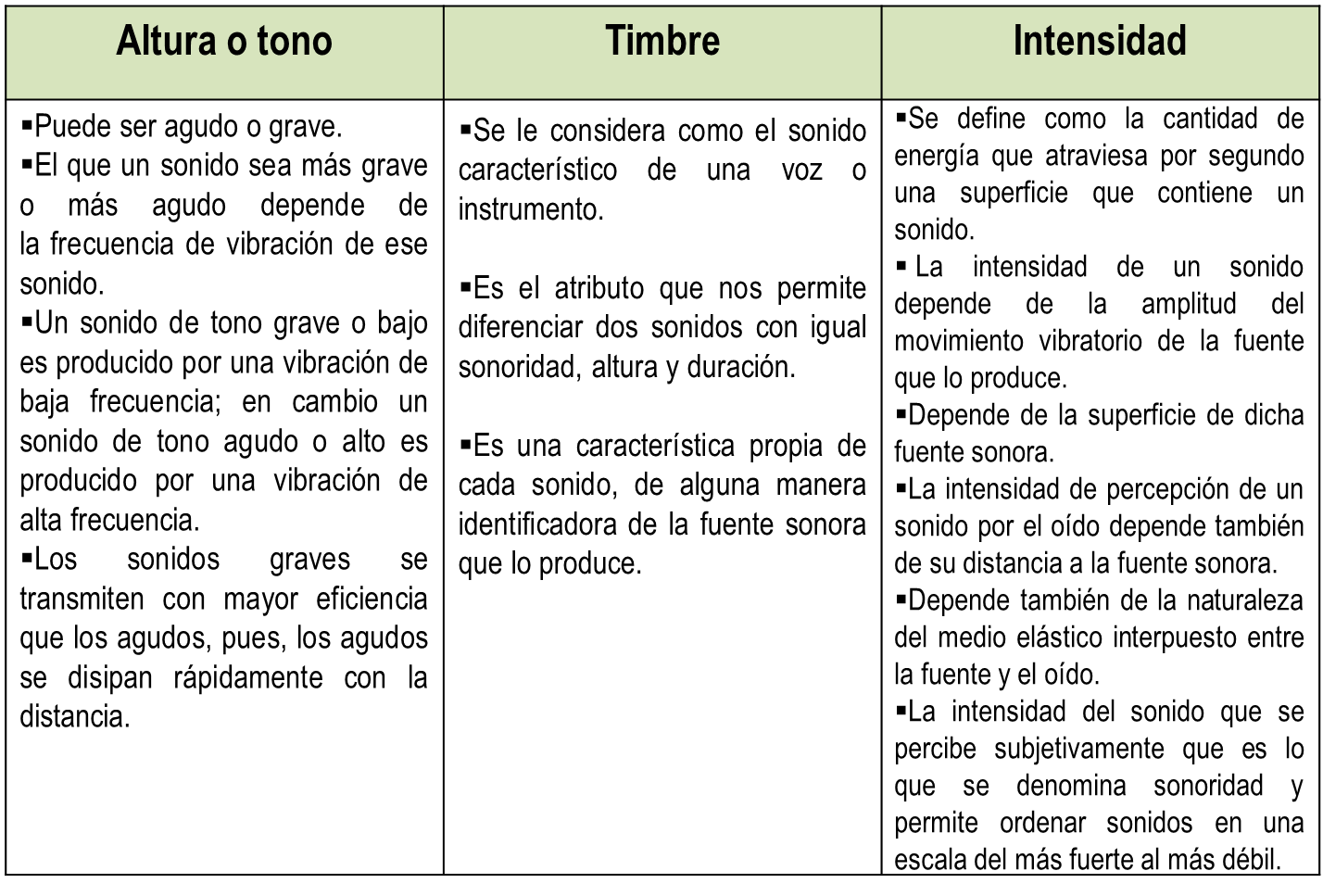 CIERREPropiciar la socialización de respuestas para realizar las correcciones necesarias.RECURSO.- Tabla.CRITERIO.- Reconocen el aprovechamiento del sonido en diversos aparatos para satisfacer necesidades.   INICIO Preguntar: ¿Todos los sonidos que escuchas son iguales?, ¿Cuál sonido te gusta más?, ¿Qué sonido prefieres, el canto de un pájaro o el sonido de un claxon?DESARROLLOExplicar:Lo que llamamos sonido, es una perturbación que se propaga en los medios materiales (gases, líquidos y sólidos) y que nuestro sentido del oído puede percibir. Estos sonidos se transmiten a través de vibraciones.El sonido tiene diferentes características:-Altura o tono: Puede ser agudo o grave. - Timbre: Se le considera como el sonido característico de una voz o instrumento. - Intensidad: Se define como la cantidad de energía (potencia acústica) que atraviesa por segundo una superficie que contiene un sonido. Pedir que completen la siguiente tabla en su cuaderno:CIERREPropiciar la socialización de respuestas para realizar las correcciones necesarias.RECURSOS DIDÁCTICOSINICIO Preguntar: ¿Todos los sonidos que escuchas son iguales?, ¿Cuál sonido te gusta más?, ¿Qué sonido prefieres, el canto de un pájaro o el sonido de un claxon?DESARROLLOExplicar:Lo que llamamos sonido, es una perturbación que se propaga en los medios materiales (gases, líquidos y sólidos) y que nuestro sentido del oído puede percibir. Estos sonidos se transmiten a través de vibraciones.El sonido tiene diferentes características:-Altura o tono: Puede ser agudo o grave. - Timbre: Se le considera como el sonido característico de una voz o instrumento. - Intensidad: Se define como la cantidad de energía (potencia acústica) que atraviesa por segundo una superficie que contiene un sonido. Pedir que completen la siguiente tabla en su cuaderno:CIERREPropiciar la socialización de respuestas para realizar las correcciones necesarias.PÁGINAS DEL LIBRO DEL ALUMNO.- 114 - 119Notas:___________________________________________________________________________________________________________________________ ________________________________________________________________________________________________________________________________Notas:___________________________________________________________________________________________________________________________ ________________________________________________________________________________________________________________________________APRENDIZAJES ESPERADOSCONTENIDOSTEMA DE LA SESIÓNIdentifica el aprovechamiento del sonido en diversos aparatos para satisfacer necesidades.Aprovechamiento de las características del sonido: tono, timbre e intensidad en diversos aparatos, como sirenas, alarmas, campanas, radio y altavoces.Aprovechamiento de las características del sonido.SECUENCIA DIDÁCTICAEVALUACIÓNINICIO Preguntar: ¿Has escuchado el sonido de una sirena de ambulancia?,  ¿Cómo es?DESARROLLOPedir que se reúnan en parejas.Entregar algunas tarjetas con el nombre de diferentes sonidos para que las recorten: alarma de automóvil, sirena de ambulancia, campana, canción, motor de un automóvil.Solicitar que volteen las tarjetas y, por turnos, elijan una de ellas.Comentar que deberán imitar el sonido que esté escrito en la tarjeta que elijan.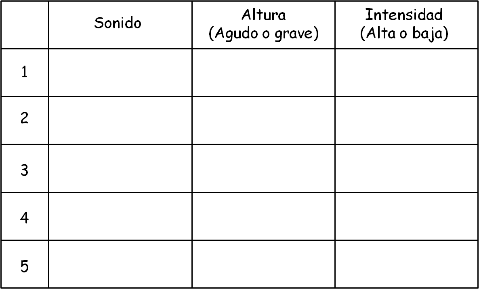 Pedir que escuchen atentamente cada sonido que realice su compañero y de acuerdo a ello completen la tabla.Preguntar: ¿Pudiste identificar cada uno de los sonidos?Comentar que lo pudieron lograr debido al timbre de cada uno, ya que es el atributo que nos permite diferenciar dos sonidos. Preguntar: ¿Todos los sonidos que escuchaste son iguales?, ¿Por qué?, ¿Qué pasaría si todos los sonidos fueran iguales?Explicar: cada sonido que escuchamos es diferente de otro. Existen sonidos en la naturaleza tales como el canto de un pájaro, el soplar del viento, el correr del agua en ríos o arroyos, existen otros que son creados por el hombre y cada uno tiene diferentes fines. CIERREPreguntar: ¿Qué otros sonidos escuchas frecuentemente a tu alrededor?, ¿Para qué son utilizados?Pedir que compartan sus opiniones con sus compañeros.RECURSO.- Tabla.CRITERIO.- Reconocen el aprovechamiento del sonido en diversos aparatos para satisfacer necesidades.   INICIO Preguntar: ¿Has escuchado el sonido de una sirena de ambulancia?,  ¿Cómo es?DESARROLLOPedir que se reúnan en parejas.Entregar algunas tarjetas con el nombre de diferentes sonidos para que las recorten: alarma de automóvil, sirena de ambulancia, campana, canción, motor de un automóvil.Solicitar que volteen las tarjetas y, por turnos, elijan una de ellas.Comentar que deberán imitar el sonido que esté escrito en la tarjeta que elijan.Pedir que escuchen atentamente cada sonido que realice su compañero y de acuerdo a ello completen la tabla.Preguntar: ¿Pudiste identificar cada uno de los sonidos?Comentar que lo pudieron lograr debido al timbre de cada uno, ya que es el atributo que nos permite diferenciar dos sonidos. Preguntar: ¿Todos los sonidos que escuchaste son iguales?, ¿Por qué?, ¿Qué pasaría si todos los sonidos fueran iguales?Explicar: cada sonido que escuchamos es diferente de otro. Existen sonidos en la naturaleza tales como el canto de un pájaro, el soplar del viento, el correr del agua en ríos o arroyos, existen otros que son creados por el hombre y cada uno tiene diferentes fines. CIERREPreguntar: ¿Qué otros sonidos escuchas frecuentemente a tu alrededor?, ¿Para qué son utilizados?Pedir que compartan sus opiniones con sus compañeros.RECURSOS DIDÁCTICOSINICIO Preguntar: ¿Has escuchado el sonido de una sirena de ambulancia?,  ¿Cómo es?DESARROLLOPedir que se reúnan en parejas.Entregar algunas tarjetas con el nombre de diferentes sonidos para que las recorten: alarma de automóvil, sirena de ambulancia, campana, canción, motor de un automóvil.Solicitar que volteen las tarjetas y, por turnos, elijan una de ellas.Comentar que deberán imitar el sonido que esté escrito en la tarjeta que elijan.Pedir que escuchen atentamente cada sonido que realice su compañero y de acuerdo a ello completen la tabla.Preguntar: ¿Pudiste identificar cada uno de los sonidos?Comentar que lo pudieron lograr debido al timbre de cada uno, ya que es el atributo que nos permite diferenciar dos sonidos. Preguntar: ¿Todos los sonidos que escuchaste son iguales?, ¿Por qué?, ¿Qué pasaría si todos los sonidos fueran iguales?Explicar: cada sonido que escuchamos es diferente de otro. Existen sonidos en la naturaleza tales como el canto de un pájaro, el soplar del viento, el correr del agua en ríos o arroyos, existen otros que son creados por el hombre y cada uno tiene diferentes fines. CIERREPreguntar: ¿Qué otros sonidos escuchas frecuentemente a tu alrededor?, ¿Para qué son utilizados?Pedir que compartan sus opiniones con sus compañeros.Tarjetas con algunos sonidos escritos.PÁGINAS DEL LIBRO DEL ALUMNO.- 114 - 119Notas:___________________________________________________________________________________________________________________________ ________________________________________________________________________________________________________________________________Notas:___________________________________________________________________________________________________________________________ ________________________________________________________________________________________________________________________________APRENDIZAJES ESPERADOSCONTENIDOSTEMA DE LA SESIÓNDescribe que el sonido tiene tono, timbre e intensidad.Identificación de las características del sonido: tono, timbre e intensidad.El sonido en la vida cotidiana.SECUENCIA DIDÁCTICAEVALUACIÓNINICIO Preguntar: ¿Qué sonidos escuchas en tu vida cotidiana?, ¿Para qué sirven esos sonidos?DESARROLLOPedir que escriban en su cuaderno una lista de cinco sonidos y la función que éstos tienen en la vida cotidiana. Repartir algunas tarjetas de 5 x 5 cm para que las recorten y escriban en ellas los sonidos y sus funciones.Por ejemplo: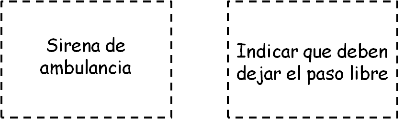 Pedir que se reúnan con algún compañero e intercambien sus tarjetas.Mencionar que con ellas, jugarán memorama.Comentar que el primero que encuentre las cinco parejas correctas ganará el juego. CIERRESolicitar que, al terminar el juego, escriban en su cuaderno la lista de sonidos con su respectiva función (los sonidos de las tarjetas). RECURSO.- Apunte.CRITERIO.- Identifican que el sonido tiene timbre, tono e intensidad.   INICIO Preguntar: ¿Qué sonidos escuchas en tu vida cotidiana?, ¿Para qué sirven esos sonidos?DESARROLLOPedir que escriban en su cuaderno una lista de cinco sonidos y la función que éstos tienen en la vida cotidiana. Repartir algunas tarjetas de 5 x 5 cm para que las recorten y escriban en ellas los sonidos y sus funciones.Por ejemplo:Pedir que se reúnan con algún compañero e intercambien sus tarjetas.Mencionar que con ellas, jugarán memorama.Comentar que el primero que encuentre las cinco parejas correctas ganará el juego. CIERRESolicitar que, al terminar el juego, escriban en su cuaderno la lista de sonidos con su respectiva función (los sonidos de las tarjetas). RECURSOS DIDÁCTICOSINICIO Preguntar: ¿Qué sonidos escuchas en tu vida cotidiana?, ¿Para qué sirven esos sonidos?DESARROLLOPedir que escriban en su cuaderno una lista de cinco sonidos y la función que éstos tienen en la vida cotidiana. Repartir algunas tarjetas de 5 x 5 cm para que las recorten y escriban en ellas los sonidos y sus funciones.Por ejemplo:Pedir que se reúnan con algún compañero e intercambien sus tarjetas.Mencionar que con ellas, jugarán memorama.Comentar que el primero que encuentre las cinco parejas correctas ganará el juego. CIERRESolicitar que, al terminar el juego, escriban en su cuaderno la lista de sonidos con su respectiva función (los sonidos de las tarjetas). Tarjetas de 5 x 5 cmPÁGINAS DEL LIBRO DEL ALUMNO.- 114 - 119Notas:___________________________________________________________________________________________________________________________ ________________________________________________________________________________________________________________________________Notas:___________________________________________________________________________________________________________________________ ________________________________________________________________________________________________________________________________Mi entidad de 1821 a 1920Mi entidad de 1821 a 1920Aprendizajes esperados:Contenidos:- Reconoce cambios territoriales y las ciudades importantes de la entidad de 1821 a 1920.- El acontecer de mi entidad en el siglo XIX y principios del siglo XX.Competencias que se favorecen: Competencias que se favorecen: - Relación del espacio geográfico y el tiempo histórico.                                                              - Aprecio de la diversidad natural y cultural.- Manejo de información geográfica e histórica.- Relación del espacio geográfico y el tiempo histórico.                                                              - Aprecio de la diversidad natural y cultural.- Manejo de información geográfica e histórica.APRENDIZAJES ESPERADOSCONTENIDOSTEMA DE LA SESIÓNReconoce cambios territoriales y las ciudades importantes de la entidad de 1821 a 1920.El acontecer de mi entidad en el siglo XIX y principios del siglo XX.Cambios en el territorio Mexicano de 1841 a 1858.SECUENCIA DIDÁCTICAEVALUACIÓNINICIO Explicar los cambios que se dieron durante el periodo de 1821 a 1920 en el territorio Nacional Mexicano.CIERREIndicar: Escribe en el cuaderno los cambios que tuvo México durante este periodo y las fechas en que sucedieron. RECURSO.- Apunte.CRITERIO.- Identifican cambios territoriales y ciudades importantes de la entidad de 1821 a 1920.INICIO Explicar los cambios que se dieron durante el periodo de 1821 a 1920 en el territorio Nacional Mexicano.CIERREIndicar: Escribe en el cuaderno los cambios que tuvo México durante este periodo y las fechas en que sucedieron. RECURSOS DIDÁCTICOSINICIO Explicar los cambios que se dieron durante el periodo de 1821 a 1920 en el territorio Nacional Mexicano.CIERREIndicar: Escribe en el cuaderno los cambios que tuvo México durante este periodo y las fechas en que sucedieron. Mapa de México.PÁGINAS DEL LIBRO DEL ALUMNO.-  Notas:___________________________________________________________________________________________________________________________ ________________________________________________________________________________________________________________________________Notas:___________________________________________________________________________________________________________________________ ________________________________________________________________________________________________________________________________APRENDIZAJES ESPERADOSCONTENIDOSTEMA DE LA SESIÓNReconoce cambios territoriales y las ciudades importantes de la entidad de 1821 a 1920.El acontecer de mi entidad en el siglo XIX y principios del siglo XX.Cambios en el territorio Mexicano de 1864 a 1917.SECUENCIA DIDÁCTICAEVALUACIÓNINICIO Explicar los cambios que se dieron durante el periodo de 1821 a 1920 en el territorio Nacional Mexicano.CIERREIndicar: Escribe en el cuaderno los cambios que tuvo México durante este periodo y las fechas en que sucedieron. RECURSO.- Apunte. CRITERIO.- Identifican cambios territoriales y ciudades importantes de la entidad de 1821 a 1920.INICIO Explicar los cambios que se dieron durante el periodo de 1821 a 1920 en el territorio Nacional Mexicano.CIERREIndicar: Escribe en el cuaderno los cambios que tuvo México durante este periodo y las fechas en que sucedieron. RECURSOS DIDÁCTICOSINICIO Explicar los cambios que se dieron durante el periodo de 1821 a 1920 en el territorio Nacional Mexicano.CIERREIndicar: Escribe en el cuaderno los cambios que tuvo México durante este periodo y las fechas en que sucedieron. Mapa de México.PÁGINAS DEL LIBRO DEL ALUMNO.-  Notas:___________________________________________________________________________________________________________________________ ________________________________________________________________________________________________________________________________Notas:___________________________________________________________________________________________________________________________ ________________________________________________________________________________________________________________________________Leyes que regulan la convivencia y protegen nuestros derechosLeyes que regulan la convivencia y protegen nuestros derechosLeyes que regulan la convivencia y protegen nuestros derechosAprendizajes esperados:Ámbito:Contenidos:- Promueve el establecimiento de acuerdos que concilian intereses individuales y colectivos.AulaAcuerdos muy cuerdosCómo puedo hacer valer un acuerdo sin emplear la violencia. Qué formas de organización colectiva funcionan por acuerdos en el lugar donde vivo. Por qué los acuerdos son mejores por escrito. Por qué es importante vigilar que los acuerdos se cumplan.Competencias que se favorecen: Competencias que se favorecen: Competencias que se favorecen: - Apego a la legalidad y sentido de justicia.                                                                       - Comprensión y aprecio por la democracia.- Apego a la legalidad y sentido de justicia.                                                                       - Comprensión y aprecio por la democracia.- Apego a la legalidad y sentido de justicia.                                                                       - Comprensión y aprecio por la democracia.APRENDIZAJES ESPERADOSCONTENIDOSTEMA DE LA SESIÓNPromueve el establecimiento de acuerdos que concilian intereses individuales y colectivos. Cómo puedo hacer valer un acuerdo sin emplear la violencia. Qué formas de organización colectiva funcionan por acuerdos en el lugar donde vivo. Por qué los acuerdos son mejores por escrito. Por qué es importante vigilar que los acuerdos se cumplan. Acuerdos sin violencia.SECUENCIA DIDÁCTICAEVALUACIÓNINICIO Preguntar: ¿Qué problemas o necesidades comunes existen en tu localidad?, ¿Qué hace la gente para resolverlos?, ¿Quiénes participan en las decisiones?, ¿Quiénes son las autoridades de mi localidad y qué hacen?DESARROLLOExplicar: Al vivir en sociedad es natural que se manifiesten diferentes ideas y forma de ser y de pensar. Esta circunstancia hace indispensable establecer acuerdos justos y solidarios, sobre todo cuando surgen problemas. Los problemas entre las personas son parte de la vida misma y son fuente de crecimiento si se atienden y se les da solución, pues nos permiten poner de manifiesto desacuerdos y llegar a acuerdos justos. A veces puede parecer que sólo peleando o enfrentado violentamente a otros se puede dar solución a un problema; sin embargo, al pelear no se arreglará nada, sino que se agravará todo. Pedir que anoten y completen las siguientes frases en el cuaderno:-Para vivir en armonía con la sociedad hay que aprender a dar solución a los problemas que se tenga entre las personas.-Los problemas entre las personas son fuente de crecimiento pues se manifiestan desacuerdos para llegar a un acuerdo justo.-Al pelear no se arregla nada, sino que se agravará el problema. Invitar a socializar las respuestas.CIERREPedir que escriban en el cuaderno una situación donde se dé a conocer el acuerdo de reglas y normas. Indicar: Escribe un problema que haya pasado en la escuela, la familia o la localidad y escribe también cómo fue que se solucionó.Solicitar que comenten sus escritos.RECURSO.-Apunte.CRITERIO.-  Proponen soluciones para tomar acuerdos sin violencia. INICIO Preguntar: ¿Qué problemas o necesidades comunes existen en tu localidad?, ¿Qué hace la gente para resolverlos?, ¿Quiénes participan en las decisiones?, ¿Quiénes son las autoridades de mi localidad y qué hacen?DESARROLLOExplicar: Al vivir en sociedad es natural que se manifiesten diferentes ideas y forma de ser y de pensar. Esta circunstancia hace indispensable establecer acuerdos justos y solidarios, sobre todo cuando surgen problemas. Los problemas entre las personas son parte de la vida misma y son fuente de crecimiento si se atienden y se les da solución, pues nos permiten poner de manifiesto desacuerdos y llegar a acuerdos justos. A veces puede parecer que sólo peleando o enfrentado violentamente a otros se puede dar solución a un problema; sin embargo, al pelear no se arreglará nada, sino que se agravará todo. Pedir que anoten y completen las siguientes frases en el cuaderno:-Para vivir en armonía con la sociedad hay que aprender a dar solución a los problemas que se tenga entre las personas.-Los problemas entre las personas son fuente de crecimiento pues se manifiestan desacuerdos para llegar a un acuerdo justo.-Al pelear no se arregla nada, sino que se agravará el problema. Invitar a socializar las respuestas.CIERREPedir que escriban en el cuaderno una situación donde se dé a conocer el acuerdo de reglas y normas. Indicar: Escribe un problema que haya pasado en la escuela, la familia o la localidad y escribe también cómo fue que se solucionó.Solicitar que comenten sus escritos.RECURSOS DIDÁCTICOSINICIO Preguntar: ¿Qué problemas o necesidades comunes existen en tu localidad?, ¿Qué hace la gente para resolverlos?, ¿Quiénes participan en las decisiones?, ¿Quiénes son las autoridades de mi localidad y qué hacen?DESARROLLOExplicar: Al vivir en sociedad es natural que se manifiesten diferentes ideas y forma de ser y de pensar. Esta circunstancia hace indispensable establecer acuerdos justos y solidarios, sobre todo cuando surgen problemas. Los problemas entre las personas son parte de la vida misma y son fuente de crecimiento si se atienden y se les da solución, pues nos permiten poner de manifiesto desacuerdos y llegar a acuerdos justos. A veces puede parecer que sólo peleando o enfrentado violentamente a otros se puede dar solución a un problema; sin embargo, al pelear no se arreglará nada, sino que se agravará todo. Pedir que anoten y completen las siguientes frases en el cuaderno:-Para vivir en armonía con la sociedad hay que aprender a dar solución a los problemas que se tenga entre las personas.-Los problemas entre las personas son fuente de crecimiento pues se manifiestan desacuerdos para llegar a un acuerdo justo.-Al pelear no se arregla nada, sino que se agravará el problema. Invitar a socializar las respuestas.CIERREPedir que escriban en el cuaderno una situación donde se dé a conocer el acuerdo de reglas y normas. Indicar: Escribe un problema que haya pasado en la escuela, la familia o la localidad y escribe también cómo fue que se solucionó.Solicitar que comenten sus escritos.PÁGINAS DEL LIBRO DEL ALUMNO.- Notas:___________________________________________________________________________________________________________________________ ________________________________________________________________________________________________________________________________Notas:___________________________________________________________________________________________________________________________ ________________________________________________________________________________________________________________________________Aprendizajes esperados:Competencias que se favorecen:Lenguaje artístico:Reconoce la participación de dúos, tríos y cuartetos dentro de una danza colectiva.- Artística y cultural.- Expresión corporal y danza.EjeEjeEjeApreciaciónExpresiónContextualizaciónIdentificación de las formas de trabajo grupal dentro de una creación dancística.Creación de secuencias de movimiento y figuras espaciales en grupos (dúos, tríos, cuartetos, etcétera).Reflexión sobre la importancia de las relaciones y formas de trabajo grupal en montajes dancísticos.APRENDIZAJES ESPERADOSCONTENIDOSTEMA DE LA SESIÓNReconoce la participación de dúos, tríos y cuartetos dentro de una danza colectiva. - Creación de secuencias de movimiento y figuras espaciales en grupos (dúos, tríos, cuartetos, etcétera).Formas de trabajo dancístico.SECUENCIA DIDÁCTICAEVALUACIÓNINICIO Preguntar: ¿Qué es un dúo? DESARROLLOExplicar: La danza, un dúo o dueto se forma cuando bailan personas juntas. Los bailarines y danzantes también realizan distintas formaciones en el espacio cuando bailan.Mencionar que en la danza, como en otras disciplinas, es muy importante el trabajo en equipo. Los bailarines deben estar muy atentos con todo su cuerpo para coordinarse al bailar juntos. Comentar que en el trabajo en equipo se requiere escuchar y respetar a los demás, así como la participación de todos los integrantes. Solicitar que despejen el centro del salón.Pedir que hagan dúos, tríos, cuartetos y quintetos.Indicar que elijan a un integrante del equipo para que sea el guía y los lleve por diversas partes, creando trayectorias distintas.Comentar que cambiarán de guía cuando se requiera para recorrer trayectorias variadas.CIERREPedir que contesten en su cuaderno las siguientes preguntas: ¿Pueden trasladarse de un punto a otra caminando todos con el mismo pie y al mismo tiempo?, ¿Por qué?, ¿Cómo lograron coordinarse para seguir al guía?, ¿Qué se les facilitó?, ¿Qué se le dificultó?RECURSO.- Apunte.CRITERIO.- Identifican la participación de dúos, tríos y cuartetos dentro de una danza colectiva. INICIO Preguntar: ¿Qué es un dúo? DESARROLLOExplicar: La danza, un dúo o dueto se forma cuando bailan personas juntas. Los bailarines y danzantes también realizan distintas formaciones en el espacio cuando bailan.Mencionar que en la danza, como en otras disciplinas, es muy importante el trabajo en equipo. Los bailarines deben estar muy atentos con todo su cuerpo para coordinarse al bailar juntos. Comentar que en el trabajo en equipo se requiere escuchar y respetar a los demás, así como la participación de todos los integrantes. Solicitar que despejen el centro del salón.Pedir que hagan dúos, tríos, cuartetos y quintetos.Indicar que elijan a un integrante del equipo para que sea el guía y los lleve por diversas partes, creando trayectorias distintas.Comentar que cambiarán de guía cuando se requiera para recorrer trayectorias variadas.CIERREPedir que contesten en su cuaderno las siguientes preguntas: ¿Pueden trasladarse de un punto a otra caminando todos con el mismo pie y al mismo tiempo?, ¿Por qué?, ¿Cómo lograron coordinarse para seguir al guía?, ¿Qué se les facilitó?, ¿Qué se le dificultó?RECURSOS DIDÁCTICOSINICIO Preguntar: ¿Qué es un dúo? DESARROLLOExplicar: La danza, un dúo o dueto se forma cuando bailan personas juntas. Los bailarines y danzantes también realizan distintas formaciones en el espacio cuando bailan.Mencionar que en la danza, como en otras disciplinas, es muy importante el trabajo en equipo. Los bailarines deben estar muy atentos con todo su cuerpo para coordinarse al bailar juntos. Comentar que en el trabajo en equipo se requiere escuchar y respetar a los demás, así como la participación de todos los integrantes. Solicitar que despejen el centro del salón.Pedir que hagan dúos, tríos, cuartetos y quintetos.Indicar que elijan a un integrante del equipo para que sea el guía y los lleve por diversas partes, creando trayectorias distintas.Comentar que cambiarán de guía cuando se requiera para recorrer trayectorias variadas.CIERREPedir que contesten en su cuaderno las siguientes preguntas: ¿Pueden trasladarse de un punto a otra caminando todos con el mismo pie y al mismo tiempo?, ¿Por qué?, ¿Cómo lograron coordinarse para seguir al guía?, ¿Qué se les facilitó?, ¿Qué se le dificultó?PÁGINAS DEL LIBRO DEL ALUMNO.-  Notas:___________________________________________________________________________________________________________________________ ________________________________________________________________________________________________________________________________Notas:___________________________________________________________________________________________________________________________ ________________________________________________________________________________________________________________________________